Советы Доктора» Неболейкина»Для формирования здорового образа жизни не обходимо рассказывать ребенку о профилактике заболеваний, сообщать элементарные сведения о лекарствах и болезнях. Однажды переболев, ребенок научится сравнивать состояние здорового и больного человека. Ребенок должен знать, что такое здоровье и что такое болезнь. Полезно дать детям возможность обменяться опытом, рассказать друг другу, что они знают о болезнях, как они себя чувствовали, когда болело горло, живот, голова. О множестве причин, которые приводят к болезням, и о том, как избегать болезней, надо рассказать ребенку. Бывает нелегко убедить ребенка мыть руки перед едой, не брать в рот сосульки, не есть снег, не сидеть долго перед компьютерными играми или перед телевизором и т.д.Ребенку сложно осознать связь между болезнью и ее причинами, научить его заботиться о своем организме, не вредить ему крайне важно.Полезно ознакомить ребенка с профессией врача, рассказать о том, как врач помогает людям статьздоровыми.О чем рассказать ребенкуРасскажите ребенку про доктора Неболейкина.Он лечит людей и много знает о болезнях. С помощью микроскопа он изучает мельчайшие организмы, которые не видны человеческому глазу- микробы. С помощью микроскопа в капле грязной воды можно увидеть множество микробов. Если выпить такую воду, можно заболеть. Микробы опасны тем, что находятся повсеместно и, попадая в организм человека, могут вызвать болезни. Но, к счастью, наш организм способен оградить себя от этого.Во-первых, все наше тело покрыто кожей.Кожа защищает тело от внешних воздействий. Очень много микробов скапливаются на наших руках, ведь ими мы касаемся предметов на улице, в местах. Где много народу, гладим наших питомцев - животных.Правила доктора Неболейкина:- не тереть глаза грязными руками;- не брать пальцы в рот;- придя домой с улицы, мыть руки;- мыть руки перед едой. Во-вторых, организм человека обладает защитным механизмом - иммунитетом. Но у слабого организма и иммунитет слабый.Для укрепления иммунитета выполняй правила доктора Неболейкина:- соблюдай режим дня;- соблюдай гигиену, содержи вещи и свою комнату в чистоте и порядке;- закаляйся: принимай воздушные и солнечные ванны, летом купайся в реке, озере, море; занимайся гимнастикой и т.д.В-третьих, человек сам должен заботиться о своем здоровье.Доктор Неболейкин предупреждает:при кашле и чихании из рта человека вылетают мельчайшие частички слюны. Больной гриппом человек выделяет вместе с кашлем и чиханием вирус (источник болезни), который передается по воздуху. Вот почему при контакте с больным нужно носить гигиеническую маску, чтобы не заразиться.Правила гигиены:Обязательно мой руки перед едой.Утром и вечером умывайся и чисти зубы.Следи за чистотой своего тела, закаляйся.Никогда не ешь снег, сосульки - береги свое горло.Не ешь с чужой тарелки.Не доедай и не допивай чужое.После общения с животными обязательно вымой руки.Содержи свои вещи в чистоте.Если заболел, не бойся вызвать врача - он быстро тебя вылечит.Если дома есть больной - надевай маску.Ничего не подбирай с земли.Прочитайте ребенку сказку К. Чуковского «Доктор Айболит».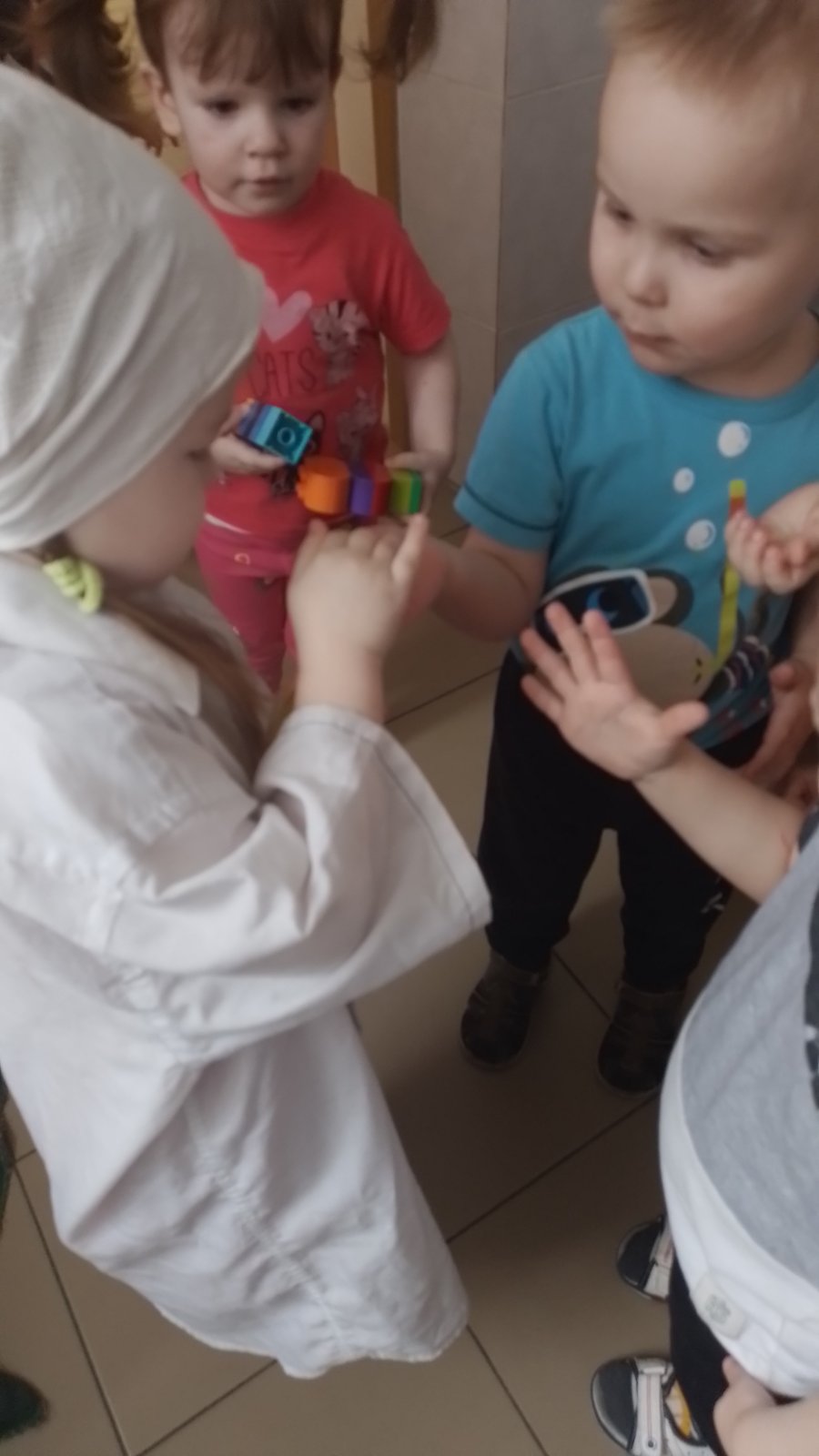 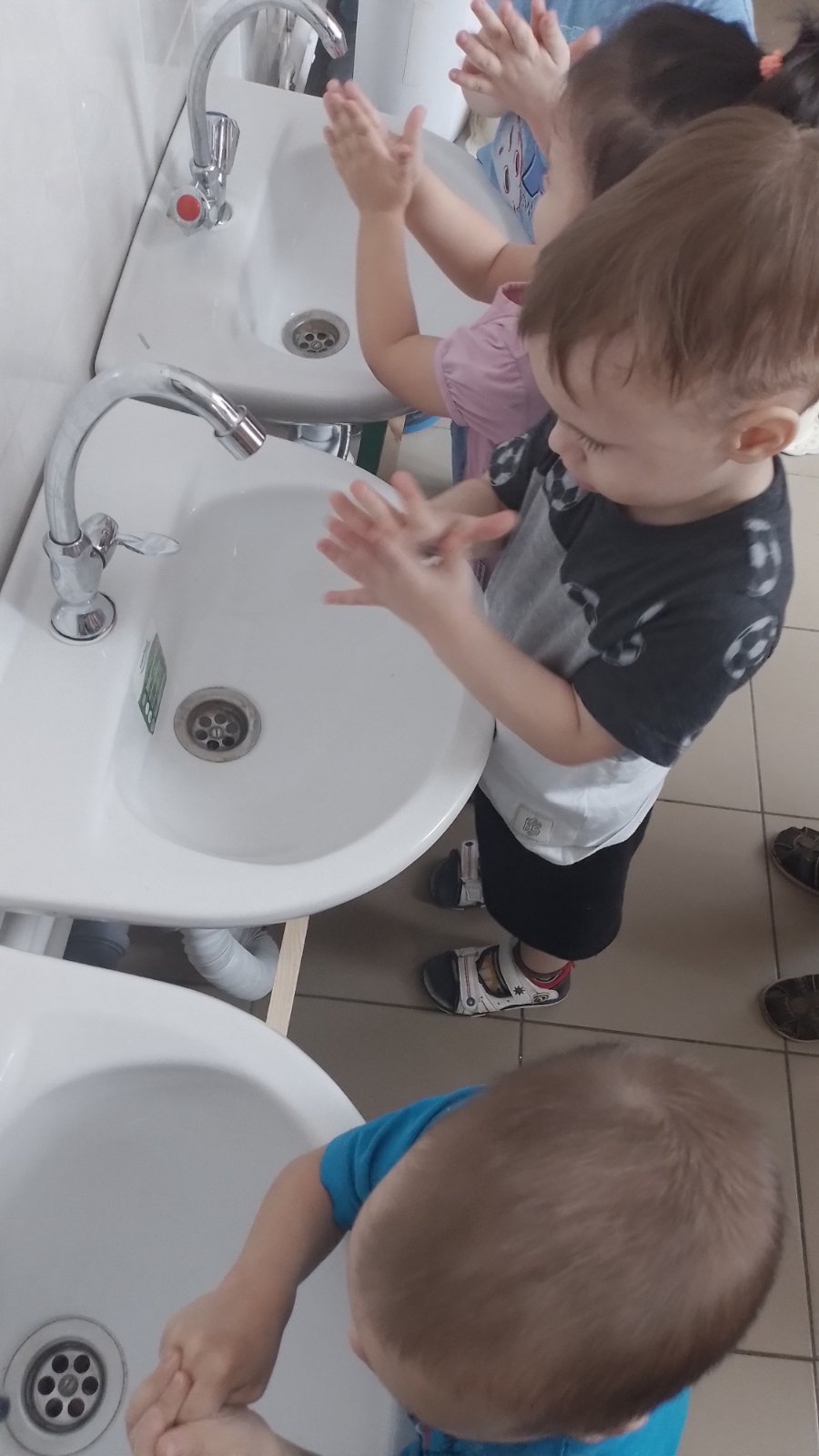 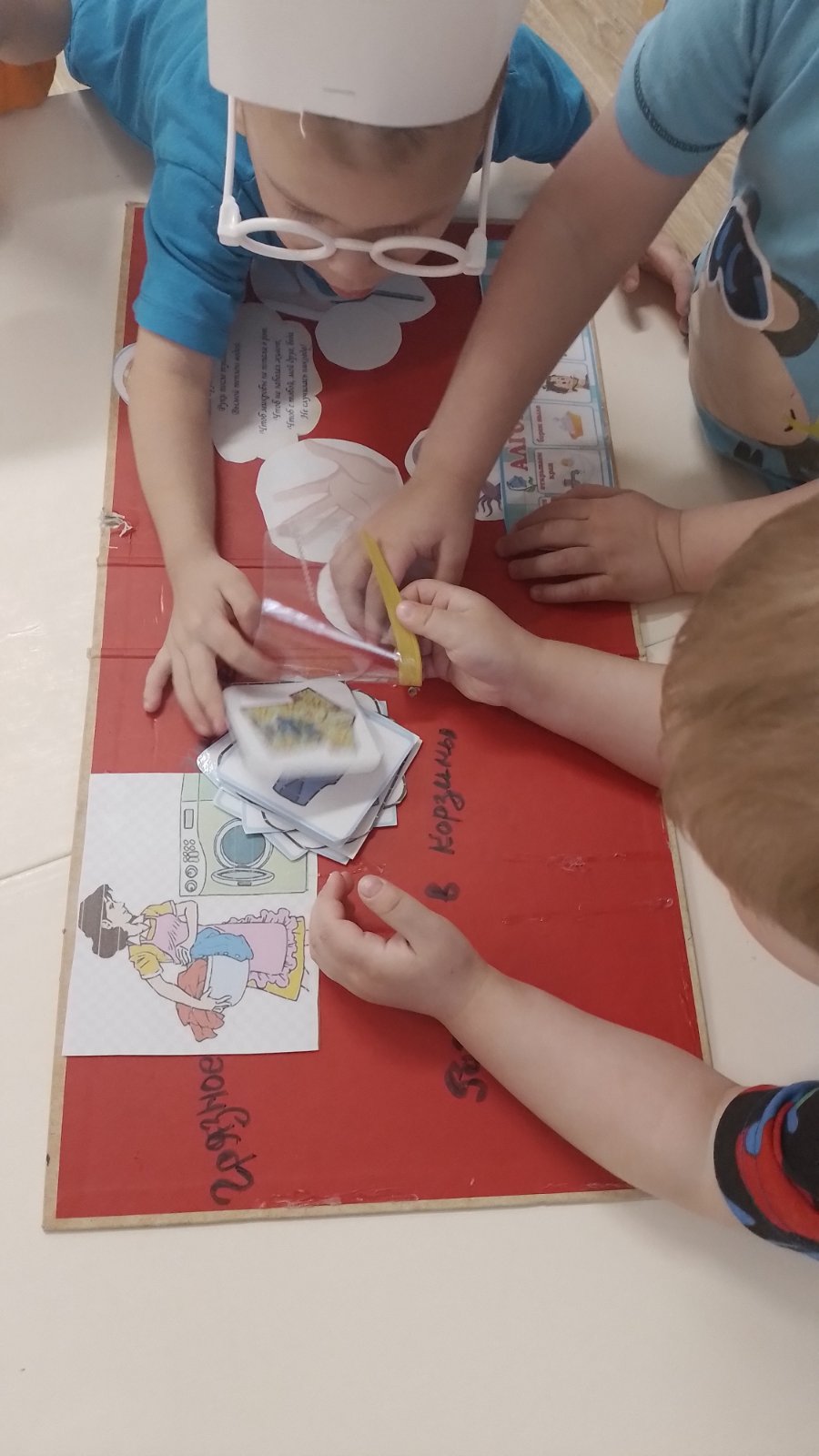 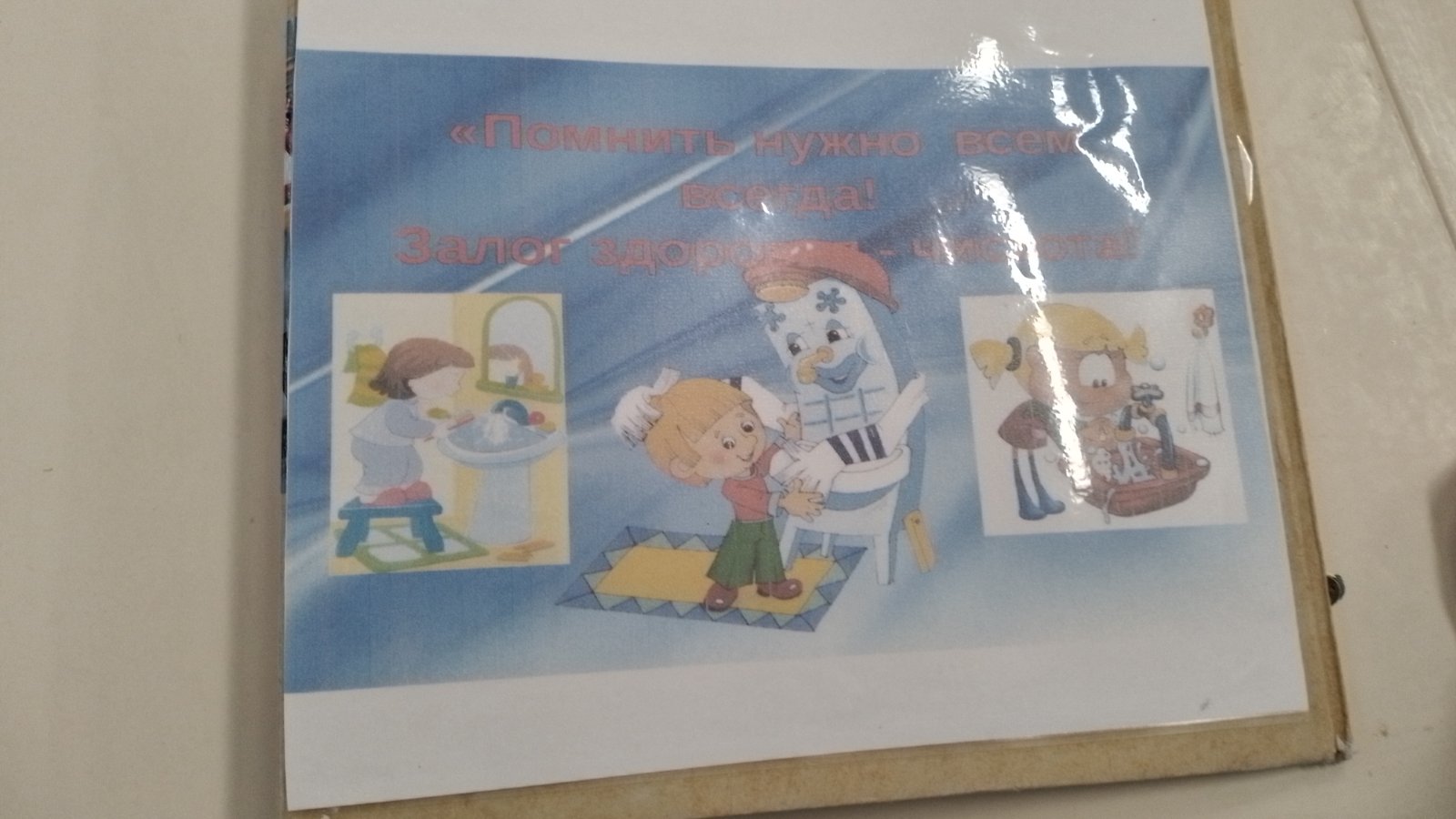 